        Федеральное государственное бюджетное учреждение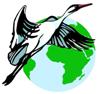 детский ортопедический санаторий «Пионерск»Министерства здравоохранения Российской Федерации                                      ПРИКАЗ№ 31г. Пионерский                                                                                                      «31» марта 2023 г.   О внесении изменений в Приказ от 10.08.2022 г. № 93В связи с отсутствием выставленных счетов в 1 квартале 2023 г. по п.1.1 Приказа от 10.08.2022 г. № 93ПРИКАЗЫВАЮ:Внести изменения в приказ от 10.08.2022 г. № 93 с 01.04.2023 г.1. Ввести с 01.04.2023 года в действие следующие тарифы: При покупке путевки для 1 человека (ребенка в сопровождении взрослого или сопровождающего взрослого) для Индивидуальных плательщиков и организаций, не финансируемых из бюджетов всех уровней:2. Ввести с 01.04.2023 года в действие следующие тарифы одного дня пребывания в санатории для ребёнка без сопровождения для индивидуальных плательщиков и организаций, не финансируемых из бюджетов всех уровней:3. Перечень и количество процедур на курс лечения по каждому тарифу назначается лечащим врачом с учетом коллегиального мнения врачебной комиссии санатория в зависимости от показаний и противопоказаний, указанных в санаторно-курортной карте пациента.4. Процедуры оказываются с понедельника по пятницу в полном объеме, субботу только физиотерапевтические процедуры.5. При подготовке в 2023 году заявок, для участия в закупках на оказание услуг по оздоровлению детей, детей в сопровождении взрослого, или граждан льготной категории, проводимых организациями, финансируемыми за счет средств бюджетов всех уровней, стоимость 1 дня пребывания в санатории (включая питание, проживание и медицинские услуги в соответствии с назначениями врачебной комиссии, лечащего врача согласно утвержденным стандартам оказания санаторно-курортной помощи и условиям закупочной документации) устанавливать в зависимости от объявленных условий. При этом, количество оказываемых услуг предусматривать пропорционально заявленной стоимости 1 дня пребывания в санатории.6. Приказ от 10.08.2022 № 93 считать утратившим силу.Основание: Устав ФГБУ ДОС «Пионерск» Минздрава России.Основание: Служебная записка заместителя главного врача по финансово-экономическим вопросам-Руководителя внутреннего контроля Даниловой Г.В. от 31.03.2023 г.Главный врач ___________________________________________________ И.А. МарчукСогласовано:Заместитель главного врача по медицинской части ___________________________________________ О.М. ЧертоваНаименованиетарифа/услугаСодержание тарифаСтоимость одного дня(на 1 чел.)04.05.2023-     01.10.2023Стоимость одного дня(на 1 чел.)01.01.2023-     02.05.202303.10.2023-     31.12.2023«Базисный»Проживание и питание.2 200,00 руб.1 900,00 руб.«Санаторно-курортный»Проживание, питание и лечение, по 4 лечебныепроцедуры в день, из нижеперечисленных:Физиотерапевтические процедуры:1. Магнитотерапия.2. Лазеротерапия.3. Миоэлектростимуляция.4. Электрофорез лекарственный.5. Ванна лечебная.6. Бесконтактный водный массаж (гидроджет).7. Грязевая аппликация.8. Парафинотерапия (озокеритотерапия).Процедуры лечебной физкультуры и массажа:1. Ручной массаж (1 ед).2. Занятие ЛФК.3. Аппаратный массаж.4. Занятие в тренажерном зале.5. Процедура с использованием   биологической обратной связи.Бонус:Диагностические услуги, врачебное сопровождение:1. Осанкометрия (оценка динамики показателей физического развития, функционального развития, функционального состояния физической подготовленности (для детей старше 7 лет).2. Осмотр врача-специалиста первичный/повторный.3. Осмотр (консультация) врача ЛФК/врача физиотерапевта по показаниям.2 800,00 руб.2 400,00 руб.«Реабилитационный»Проживание, питание и лечение, из нижеперечисленных процедур, по индивидуальному подбору:Физиотерапевтические процедуры:1. Магнитотерапия.2. Лазеротерапия.3. Миоэлектростимуляция.4. Электрофорез лекарственный.5. Ванна лечебная.6. Бесконтактный водный массаж (гидроджет).7. Грязевая аппликация.8. Парафинотерапия (озокеритотерапия).9. Подводный душ-массаж.Процедуры лечебной физкультуры и массажа:1. Ручной массаж.2. Тренировка в «Лаборатории движения».3. Занятие ЛФК.4. Аппаратный массаж.5. Динамические упражнения с использованием аппаратов комплекса DAVID BACK CONCEPT, REHA-STIM.6. Занятие в тренажерном зале.7. Процедура с использованием биологической обратной связи, электростимуляция мышц в движении.Социальная реабилитация:1. Занятие с медицинским психологом.2. Занятие с логопедом.Бонус:Диагностические услуги, врачебное сопровождение:1. Осанкометрия (оценка динамики показателей физического развития, функционального развития, функционального состояния физической подготовленности – для детей старше 7 лет).2. Осмотр врача-специалиста первичный/повторный.3. Осмотр (консультация) врача ЛФК/врача физиотерапевта по показаниям.3 300,00 руб.2 900,00 руб.Наименованиетарифа/услугаСодержание тарифаСтоимость одного дня04.05.2023-   01.10.2023Стоимость одного дня01.01.2023-     02.05.202303.10.2023-     31.12.2023«Санаторно-курортный»Проживание, питание и лечение, по 4 лечебныепроцедуры в день, из нижеперечисленных:Физиотерапевтические процедуры:1. Магнитотерапия.2. Лазеротерапия.3. Миоэлектростимуляция.4. Электрофорез лекарственный.5. Ванна лечебная.6. Бесконтактный водный массаж (гидроджет).7. Грязевая аппликация.8. Парафинотерапия (озокеритотерапия).Процедуры лечебной физкультуры и массажа:1. Ручной массаж (1 ед).2. Занятие ЛФК.3. Аппаратный массаж.4. Занятие в тренажерном зале.5. Процедура с использованием   биологической обратной связи.Бонус:Диагностические услуги, врачебное сопровождение:1. Осанкометрия (оценка динамики показателей физического развития, функционального развития, функционального состояния физической подготовленности) для детей старше 7 лет).2. Осмотр врача-специалиста первичный/повторный.3. Осмотр (консультация) врача ЛФК/врача физиотерапевта по показаниям.2 550,00 руб.2 400,00 руб.«Реабилитационный»Проживание, питание и лечение из нижеперечисленных процедур по индивидуальному подбору:Физиотерапевтические процедуры:1. Магнитотерапия.2. Лазеротерапия.3. Миоэлектростимуляция.4. Электрофорез лекарственный.5. Ванна лечебная.6. Бесконтактный водный массаж (гидроджет).7. Грязевая аппликация.8. Парафинотерапия (озокеритотерапия).9. Подводный душ-массаж.Процедуры лечебной физкультуры и массажа:1. Ручной массаж (1 ед).2. Тренировка в «Лаборатории движения».3. Занятие ЛФК.4. Аппаратный массаж.5. Динамические упражнения с использованием аппаратов комплекса DAVID BACK CONCEPT, REHA-STIM.6. Занятие в тренажерном зале.7. Процедура с использованием биологической обратной связи, электростимуляция мышц в движении.Социальная реабилитация:1. Занятие с медицинским психологом;2. Занятие с логопедом.Бонус:Диагностические услуги, врачебное сопровождение:1. Осанкометрия (оценка динамики показателей физического развития, функционального развития, функционального состояния физической подготовленности – для детей старше 7 лет).2. Осмотр врача-специалиста первичный/повторный.3. Осмотр (консультация) врача ЛФК/ врача физиотерапевта по показаниям.3 300,00 руб.2 900,00 руб.